Thursday 7th May 2020Home Learning TasksReading Practise your VIPERS reading skills of sequencing and prediction. Watch episode 2 All Hail Macbeth! Thane of Cawdor! on https://www.bbc.co.uk/teach/school-radio/english-ks2-macbeth-index/zkxcbdmRead the cards and then arrange them in the correct order. (They are not in the correct order below).Write your prediction for what you think will happen next. 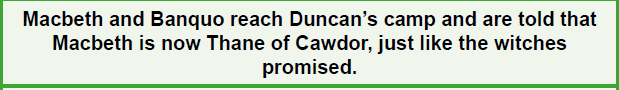 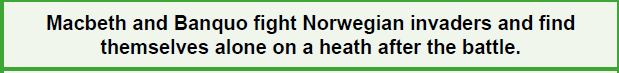 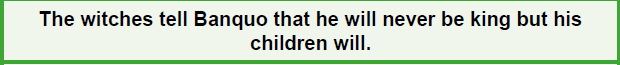 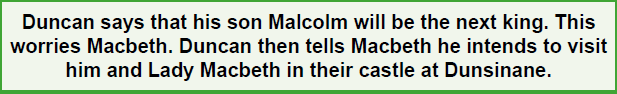 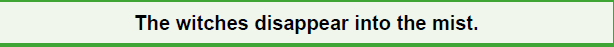 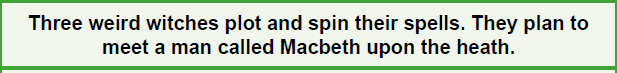 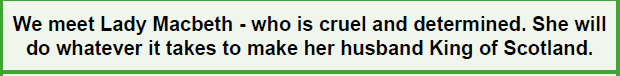 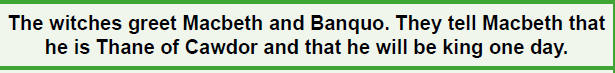 Writing Commas in lists joining sentences around embedded clauseswith co-ordinating conjunctionsCGP books pages - find the pages in the contents page at the front of your book. Answers are at the back of your book for you to tick and fix your work. MathsSubtracting decimals with a different number of decimal places Questions and Answers (Tasks attached)Answers for Reading Task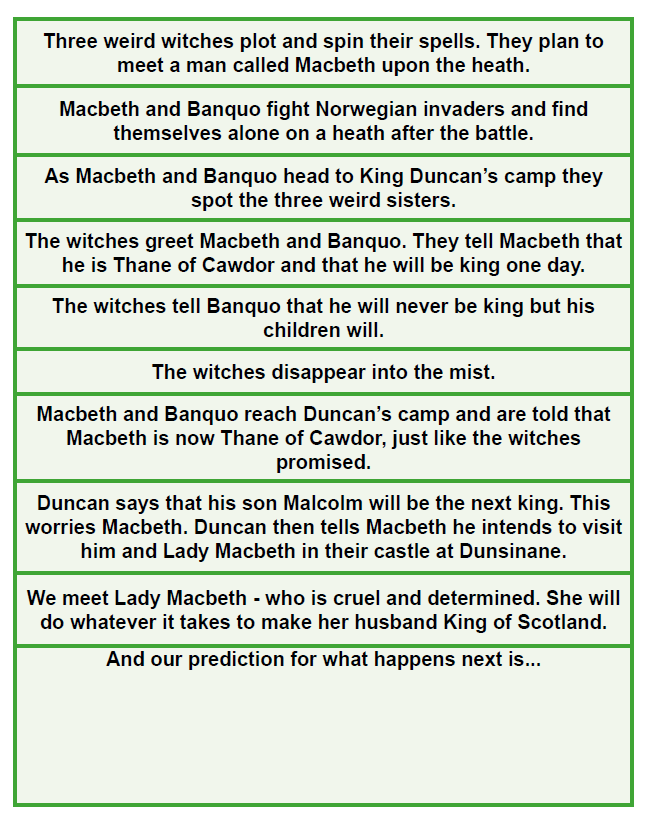 